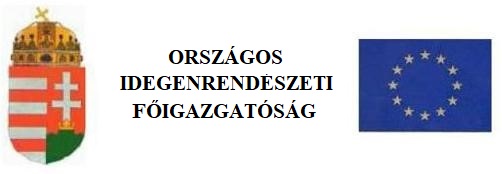 12. számú – BETÉTLAP(Önkéntes tevékenység folytatása)1. Fogadó intézmény adatai1. Fogadó intézmény adatai név:       tevékenysége:      
 székhelyének címe:       székhelyének címe:      2. Korábbi iskolai végzettsége2. Korábbi iskolai végzettsége képzés jellege: 
 középfokú    felsőfokú    egyébFelsőfokú végzettség esetén a szak megnevezése: Az oklevél szerzés dátuma:      év       hó       nap 3. Milyen nyelvből, milyen szintű nyelvtudással rendelkezik?             nyelv,          szint;                nyelv,         szint;3. Milyen nyelvből, milyen szintű nyelvtudással rendelkezik?             nyelv,          szint;                nyelv,         szint;TÁJÉKOZTATÓ A tartózkodási engedély iránti kérelmet a tartózkodási feltételeket igazoló okiratok egyidejű csatolásával, személyesen lehet előterjeszteni. A kérelemhez csatolni kell egy darab arcfényképet, valamint a külön jogszabályban meghatározott mértékű igazgatási szolgáltatási díjat. A kérelem benyújtásakor az érvényes úti okmányt be kell mutatni. Az útlevélnek az engedélyezett tartózkodási jogosultság lejártakor még legalább 3 hónapig érvényesnek kell lennie.A kérelemhez csatolandó mellékletek:a tartózkodás célját igazoló okirata fogadó szervezettel kötött önkéntes szerződés      a lakhatás jogcímét igazoló okirat30 napnál nem régebbi hiteles tulajdonilap-másolatlakásbérleti szerződés vagy szívességi lakáshasználatról szóló okiratkitöltött szálláshely-bejelentő lap a szállásadó aláírásávalegyéba megélhetést igazoló okiratfogadó / küldő intézmény rendszeres jövedelem folyósításáról szóló igazolásbanki igazolásegyéb rendszeres jövedelem folyósításáról szóló igazolásegyéb okiratteljes körű egészségbiztosítást igazoló okiratHa a tartózkodási engedély meghosszabbítása iránti kérelem benyújtásakor a tartózkodási engedély kiadásának alapjául szolgáló feltételek nem változtak meg, és azokkal továbbra is igazolni tudja a tartózkodás feltételeit, az ezt igazoló okiratot ismételten nem kell csatolnia.Az eljárás során az idegenrendészeti hatóság a tényállás tisztázása érdekében további okiratok benyújtására is 
felhívhatja!Az eljáró idegenrendészeti hatóságtól kérheti, hogy az más hatóságtól szerezze be az Ön által megjelölt adatra vonatkozó igazolást. A kérelemnek ez a része a személyes adatai tekintetében adat kezeléséhez, illetve továbbításához való hozzájárulásnak minősül. Ha a szükséges adatokat az eljáró idegenrendészeti hatóság szerzi be, az ehhez szükséges illeték vagy igazgatási szolgáltatási díjfizetési kötelezettségét az idegenrendészeti hatóságnál kell teljesítenie.